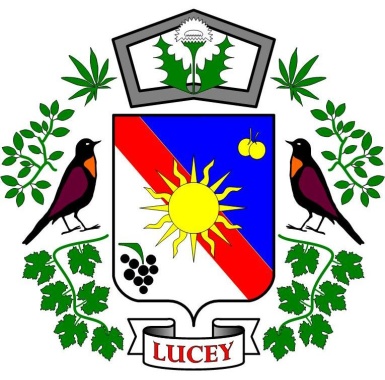 LISTE DES DELIBERATIONSJeudi 24 novembre 2022A 18h30Salle du Conseil Municipal de LuceyProcès-verbal de la séance du 14/09/2022 Martelage et tarif des affouagesVincent MARTIN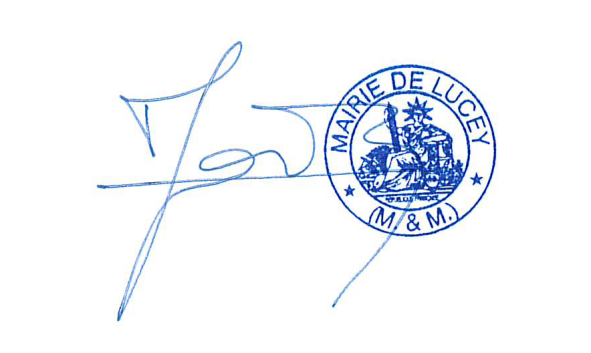 Maire